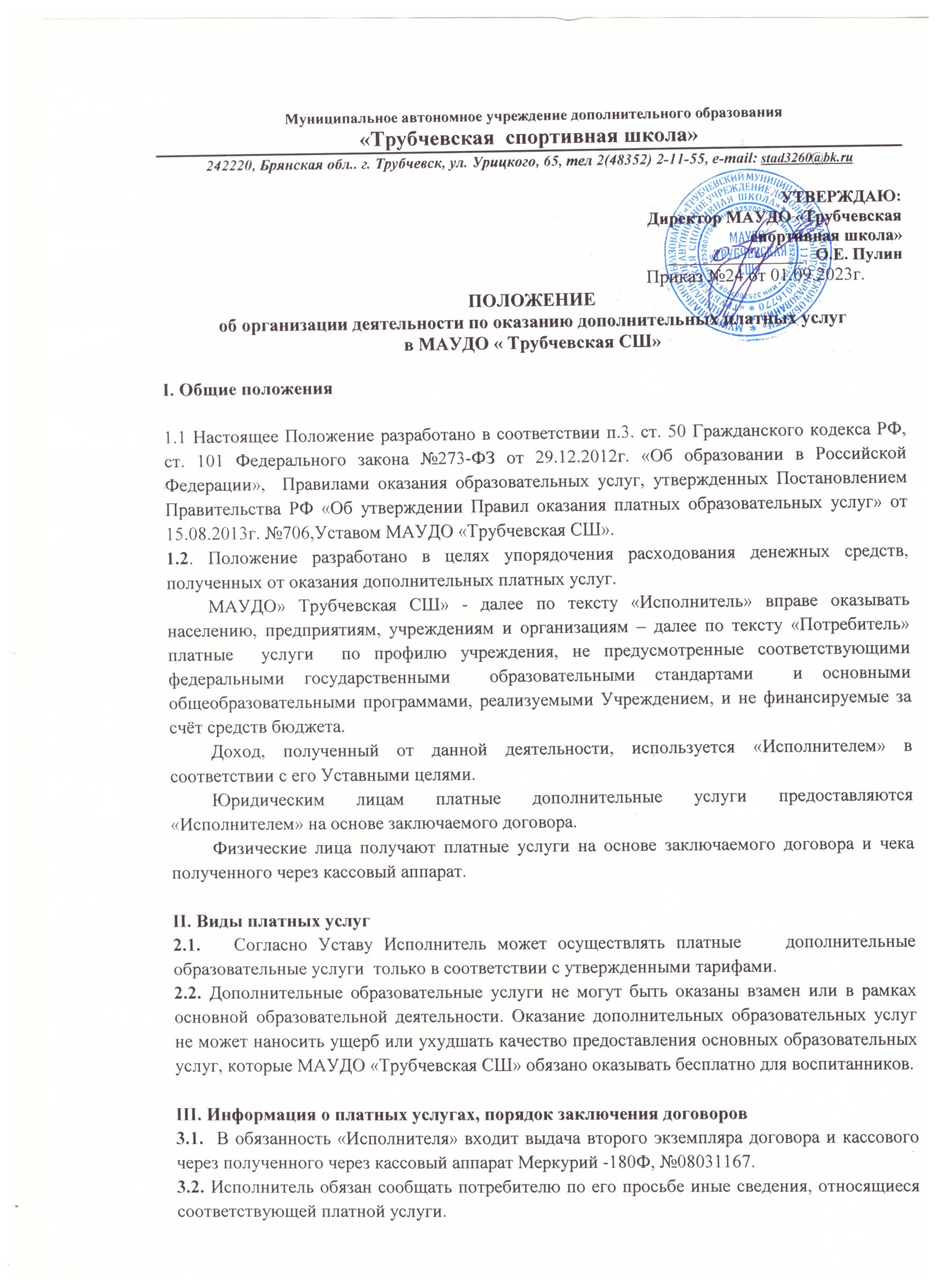 3.3. Договор  с юридическим лицом об оказании платных услуг заключается между Исполнителем и Потребителем в письменной форме и должен содержать следующие сведения:наименование Исполнителя, место его нахождения (юридический адрес);фамилия, имя, отчество, адрес и контактный телефон Потребителя;должность, фамилия, имя, отчество, специалиста-исполнителя;вид предоставляемых услуг, сроки их оказания;размер и порядок оплаты предоставляемых услуг;другие необходимые сведения, связанные со спецификой оказываемых  услуг;должность, фамилия, имя, отчество лица, подписывающего договор от имени МАУДО «Трубчевская СШ», его подпись, а так же подпись Потребителя.3.4. Договор составляется в двух экземплярах, один из которых находится у Исполнителя, другой – у Потребителя.3.5. Потребитель обязан оплатить оказываемые услуги в порядке и в сроки, указанные в договоре.Оплата услуг производиться  по безналичному расчету  .3.6. Договор с физическим лицом об оказании платных услуг заключается между Исполнителем и Потребителем и должен содержать следующие сведения:наименование Исполнителя, место его нахождения (юридический адрес);фамилия, имя, отчество, адрес и контактный телефон Потребителя;должность, фамилия, имя, отчество, специалиста-исполнителя;вид предоставляемых услуг, сроки их оказания;размер и порядок оплаты предоставляемых услуг;другие необходимые сведения, связанные со спецификой оказываемых  услуг;должность, фамилия, имя, отчество лица, подписывающего договор от имени МАУДО « Трубчевская СШ», его подпись, а так же подпись Потребителя.IV. Порядок определения стоимости и оплата услуг.4.1. Оплата услуг производится согласно утвержденным тарифам.4.2. Тарифы на платные  услуги рассчитываются на основе экономически обоснованных затрат с учетом возможности развития и совершенствования образовательного процесса и зависят от:себестоимости выполненной услуги;среднерыночной стоимости, установленной за оказание аналогичной услуги;количества необходимого  расходного материала, методической литературы;амортизации оборудования, используемого в процессе оказания услуг;квалификации специалиста (квалификационной категории, разряда оплаты труда)специфики, сложности проводимой работы.4.3. Тарифы оказываемых Исполнителем услуг может меняться в зависимости  от экономической ситуации в стране (инфляция и др.) и пересматривается не реже 1 раза в год.4.4. Исполнитель вправе по своему усмотрению расходовать средства, полученные от оказания платных дополнительных образовательных и иных услуг в соответствии со сметой доходов и расходов. Полученный доход находится в полном распоряжении Исполнителя, расходуется им по своему усмотрению на основании сметы расходов на: оплату труда, совершенствование образовательного процесса, развитие материальной базы Исполнителя.4.5. Тренерская деятельность по оказанию платных дополнительных образовательных услуг оплачивается один раз в месяц за фактически отработанное время в процентах:50% -заработная плата;Оставшаяся сумма идет на счет 50% - на развитие материально-технической базы и услуги по содержанию имущества.4.6. В случае длительной болезни Потребителя деньги, внесенные за месяц, могут быть учтены в следующем после болезни месяце (по абонементу).4.7. В случае пропуска занятий Потребителя без уважительной причины, перерасчет не производится, деньги не возвращаются.V. Ответственность сторон.5.1. Исполнитель оказывает услуги в порядке и в сроки, определенные договором.5.2. За неисполнение либо ненадлежащее исполнение обязательств по договору Исполнитель и Потребитель несут ответственность, предусмотренную договором и законодательством Российской Федерации.5.3. При обнаружении недостатков оказанных услуг, в том числе оказания их не в полном объеме по вине Исполнителя, Потребитель вправе по своему выбору потребовать:безвозмездно оказать услугу в полном объеме в соответствии с договором или чеком;возмещения понесенных им расходов по устранению недостатков оказанных услуг своими силами или третьими лицами;расторгнуть договор, потребовать вернуть деньги.5.4. Потребитель вправе потребовать полного возмещения убытков, причиненных ему в связи с нарушением сроков начала и (или) окончания оказания услуг, а так же в связи с недостатками оказанных услуг.5.5. Исполнитель освобождается от обязанностей по возмещению расходов (ущерба) и оказания услуг безвозмездно в случае, если неэффективность или недостатки в оказанной услуге возникли по причине неявки Потребителя, а так же систематического пропуска (не посещения) занятий и встреч со специалистом.5.6. Контроль за соблюдением настоящего Положения осуществляет Наблюдательный совет,  на который в соответствии с законами и иными нормативными правовыми актами Российской Федерации возложены контрольные функции.